FORMAT GESPREKSVERSLAG ‘GOEDE DIALOOG INNERWAARD’ 			vertrouwelijk Naast de vaste gespreksonderwerpen kunnen door medewerker en leidinggevende naar behoefte/wens aanvullende gespreksonderwerpen ingebracht worden. Hierbij kan bijvoorbeeld gedacht worden aan: Relaties: leerlingen, ouders/verzorgers, collega’s, leidinggevende, externen. Taken: werkverdeling, invulling, resultaten en eventuele wensen op dit gebied. Wat zijn je sterke kanten? Hoe zet je die in? Welke kansen en mogelijkheden zie je? Vooruitkijken: waar wil je over … jaar staan? Wat ga je doen om gezond, vitaal, gemotiveerd en vakbekwaam aan het werk te blijven? Naam en functie werknemer:   Naam leidinggevende:  Gespreksdatum:  Datum vorige gesprek: 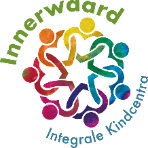 Vaste gespreksonderwerpen 1.   Terugblik op doelen/actiepunten vorige gesprek en algemeen: Wat ging goed? Wat kan beter? 2.   Persoonlijk welbevinden: werkbeleving - plezier - bevlogenheid - balans - vitaliteit - verzuim 3.   Persoonlijke ontwikkeling: vakbekwaamheid - scholing - duurzame inzetbaarheid       Inzichtelijk maken voor de leidinggevende hoe je hieraan werkt  4.   Persoonlijke visie op en bijdrage aan organisatiebeleid en -doelstellingen        Innerwaarden: vertrouwen, verbinding, verantwoordelijkheid en vakmanschap       Resultaten, uitwerking koers met 7 thema’s, rol in team, samenwerking 5.  Mijn doelen de komende periode (SMURF = Specifiek-Meetbaar-Uitdagend-Realistisch-Fun)       Mijn acties:                                       Tijdpad:                                       Daarvoor heb ik nodig: Vaste gespreksonderwerpen 1.   Terugblik op doelen/actiepunten vorige gesprek en algemeen: Wat ging goed? Wat kan beter? 2.   Persoonlijk welbevinden: werkbeleving - plezier - bevlogenheid - balans - vitaliteit - verzuim 3.   Persoonlijke ontwikkeling: vakbekwaamheid - scholing - duurzame inzetbaarheid       Inzichtelijk maken voor de leidinggevende hoe je hieraan werkt  4.   Persoonlijke visie op en bijdrage aan organisatiebeleid en -doelstellingen        Innerwaarden: vertrouwen, verbinding, verantwoordelijkheid en vakmanschap       Resultaten, uitwerking koers met 7 thema’s, rol in team, samenwerking 5.  Mijn doelen de komende periode (SMURF = Specifiek-Meetbaar-Uitdagend-Realistisch-Fun)       Mijn acties:                                       Tijdpad:                                       Daarvoor heb ik nodig: Aanvullende gespreksonderwerpen van medewerker en leidinggevende Aanvullende gespreksonderwerpen van medewerker en leidinggevende 